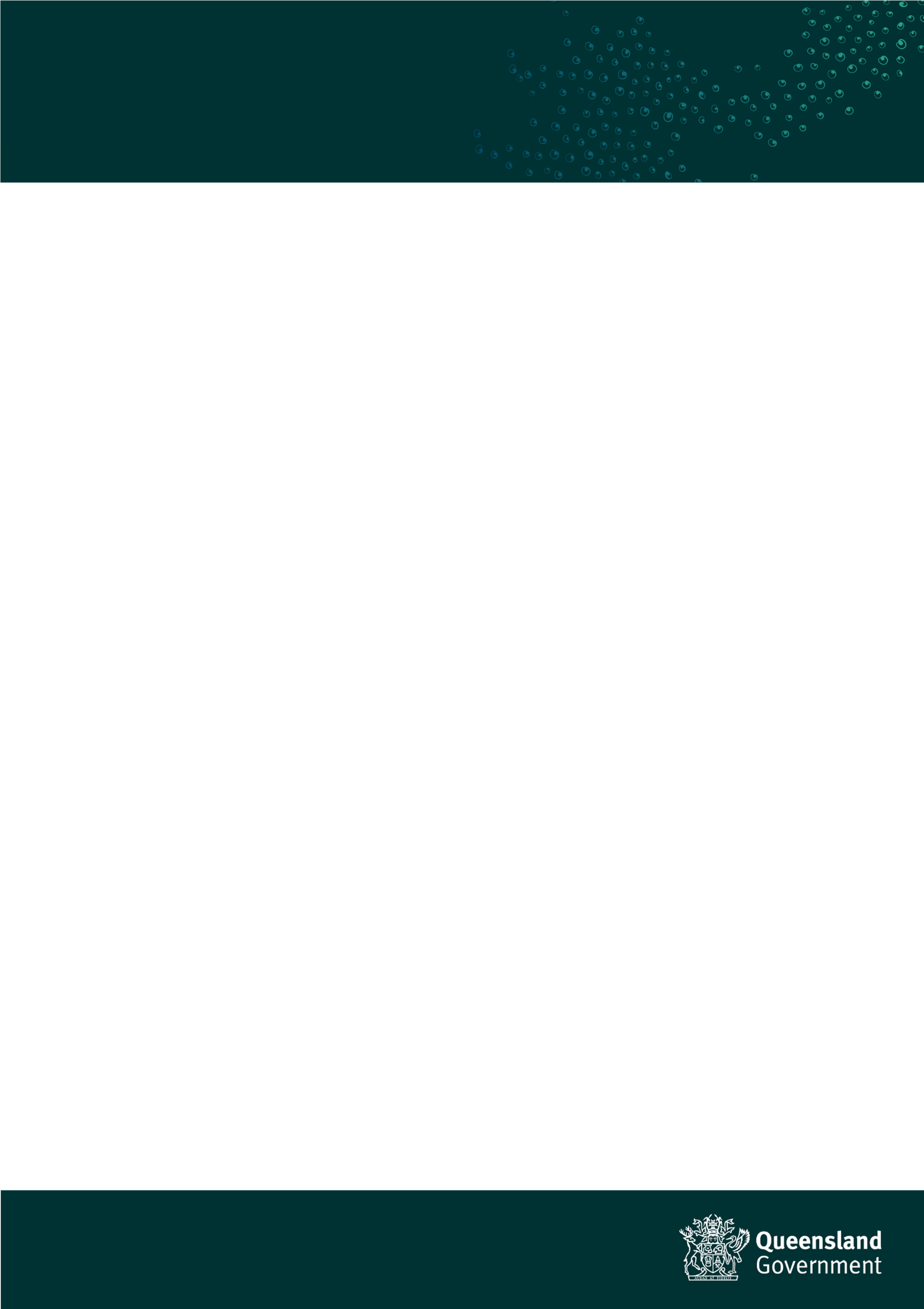 South East Queensland region groundwaters environmental values and water quality objectives The Department of Environment and Science is seeking submissions on the consultation materials for the South East Queensland region groundwaters environmental values and water quality objectives.Submissions informationWritten submissions on the consultation materials are invited from interested persons within the consultation period which commences at 9:00am on Monday 30 October 2023, and closes at the 5:00pm on Friday 24 November 2023.Written submissions should be forwarded by email to evinfo@des.qld.gov.au or mail to Department of Environment and Science, Healthy Waters and Wetlands Team, Level 27, 400 George Street, GPO Box 2454, Brisbane Qld 4001.Please note that all submissions received by the Department are public information.The consultation materials are available at the link below: https://environment.des.qld.gov.au/management/water/policy/consultationsAssistance in making a submissionMatters that could be the subject of a written submission include, for example:Groundwater data sets. Are there additional SEQ groundwater datasets that are relevant to the derivation of the groundwater chemistry data, and could be made available to the Department?Environmental Values. Are there additional environmental values (EVs) that could be included?Water quality objectives. Are there questions on the approach to derive the water quality percentiles for the stated indicators to protect the aquatic ecosystem EV and human use EVs?Plans. Does the publication of plans on both the Queensland Government spatial information portal, and PDF copies on the Department’s website, meet stakeholder requirements for accessibility?Further informationPlease email all enquiries to evinfo@des.qld.gov.au. ISSUECOMMENTSOURCE, EVIDENCE, REFERENCE etc